муниципальное бюджетное общеобразовательное учреждениеВольно-Донская средняя общеобразовательная школаСОГЛАСОВАНА:                                                        УТВЕРЖДЕНА:Зам. Директора по УВР                                               Директором   «29» августа  2013г.                                                     МБОУ Вольно - Донской СОШ                                                                                                                                                                                               	                                                                              ________      С.И. Гриценко ___________С.А. Кореньковой                                Приказ № 174 от 30.08.2013г.                                                                                             РАБОЧАЯ ПРОГРАММАпо истории для 5 классана  2013 – 2014 учебный год        учителя  Украйченко П.И.« Рассмотрена и  рекомендована к  утверждению методическим объединениемПротокол № 1 от «______»Пояснительная записка  Рабочая  программа по курсу «История Древнего мира» для 5 класса составлена на основе  Федерального  компонента  государственного  стандарта  среднего  общего  образования  по  истории  (базовый уровень), Примерной программы основного общего образования по истории МОРФ 2004г. и авторской программы под редакцией А.А. Вигасина, Г.И. Годера, И.С. Свенцицкой  «История Древнего мира» издательство «Просвещение» 2006.  В курсе «История Древнего мира»  происходит знакомство с процессом формирования  человека и человеческого общества, с важнейшими цивилизациями эпохи древности.   Структура  программы  как  бы  приглашает  ученика  и  учителя  к  дискуссии  по  наиболее  актуальным  проблемам  истории,  что  позволяет  строить  работу  в  рамках  программы  на  разных  уровнях,  с  учётом  способностей  конкретного  ученика.  Главным  при  этом  остаётся  основная  цель  исторического  образования – формирование  гражданского  самосознания  молодых  россиян,  воспитание  патриотизма,  их  приобщение  к  мировой  цивилизации. 	В пятом классе на изучение истории Древнего мира отводится 70 часов. Программа скорректирована согласно учебного плана и расписания МБОУ Вольно-Донской СОШ на 2013-2014 учебный год на 69 часов. Задачи курса:- формировать историческое мышление;- дать представление об общем и особенном при характеристике древних обществ;- чем отличается Древний мир от современного.Цели курса:-осветить взаимодействие человека с окружающей природной средой, экономическое развитие древних обществ;-показать наиболее яркие личности Древнего мира, их роль в истории и культуре;-охарактеризовать становление идей и инстинктов, понимание которых необходимо современному человеку и гражданину (деспотия, демократия, законы, республика, моральные нормы религиозные верования);-раскрыть на конкретном примере, что каждый из народов древности оставил позитивный след в истории человечества;-формировать у ученика терпимость, чистоту мировоззрения, гуманизм.Курс даёт возможность вести работу по формированию у учащихся:-умения в связанной монологической форме пересказать текст учебника, воспроизвести информацию, содержавшуюся в устном изложении учителя, раскрыть содержание иллюстрации; -умения сравнивать исторические явления в различных странах, выделяя сходства и различия;-умения  давать самостоятельную оценку историческим явлениям, событиям и личностям, высказывая при этом собственные суждения;-умения спорить и отстаивать свои взгляды;-умения анализировать исторический источник-умения оперировать историческими датами, в том числе относящимися к  периоду  до Рождества Христова, выявлять синхронность и диахронность событий и явлений;-умения читать историческую карту, определять местоположение историко-географических объектов. Основным типом урока является  комбинированный. Предусмотрены также другие формы уроков: изучение нового учебного материала, повторительно - обощающий, контрольный. Кроме основного, планируется изучение краеведческого материала (10 часов). При изучении курса проводятся три  вида контроля знаний:- текущий – контроль в процессе изучения темы;- рубежный – в конце изучения темы;- итоговый – проводится в конце учебного года.3. Содержание учебного курса. Всеобщая история. История Древнего мира.                          3.1. Наименование разделов учебной программы. Характеристика основных содержательных линий.Что изучает история. Историческая хронология (счёт лет «до н. э.» и «н. э.»). Историческая карта. Источники исторических знаний. Вспомога-тельные исторические науки.Первобытность. Расселение древнейшего человека. Человек разумный. Условия жизни и занятия первобытных людей. Представления об окружающем мире, верования первобытных людей. Древнейшие земледельцы и скотоводы: трудовая деятельность, изобретения. От родовой общины к соседской. Появление ремёсел и торговли. Возникновение древнейших цивилизаций.Древний мир: понятие и хронология. Карта Древнего мира.Древний ВостокДревние цивилизации Месопотамии. Условия жизни и занятия населения. Города-государства. Мифы и сказания. Письменность. Древний Вавилон. Законы Хаммурапи. Нововавилонское царство: завоевания, легендарные памятники города Вавилона.Древний Египет. Условия жизни и занятия населения. Управление государством (фараон, чиновники). Религиозные верования египтян. Жрецы. Фараон-реформатор Эхнатон. Военные походы. Рабы. Познания древних египтян. Письменность. Храмы и пирамиды.Восточное Средиземноморье в древности. Финикия: природные условия, занятия жителей. Развитие ремёсел и торговли. Финикийский алфавит. Палестина: расселение евреев, Израильское царство. Занятия населения. Религиозные верования. Ветхозаветные сказания.Ассирия: завоевания ассирийцев, культурные сокровища Ниневии, гибель империи. Персидская держава: военные походы, управление империей.Древняя Индия. Природные условия, занятия населения. Древние города-государства. Общественное устройство, варны. Религиозные верования, легенды и сказания. Возникновение буддизма. Культурное наследие Древней Индии.Древний Китай. Условия жизни и хозяйственная деятельность населения. Создание объединённого государства. Империи Цинь и Хань. Жизнь в империи: правители и подданные, положение различных групп населения. Развитие ремёсел и торговли. Великий шёлковый путь. Религиозно-философские учения (конфуцианство). Научные знания и изобретения. Храмы. Великая Китайская стена.Античный мир: понятие. Карта античного мира.Древняя ГрецияНаселение Древней Греции: условия жизни и занятия. Древнейшие государства на Крите. Государства ахейской Греции (Микены, Тиринф и др.). Троянская война. «Илиада» и «Одиссея». Верования древних греков. Сказания о богах и героях.Греческие города-государства: политический строй, аристократия и демос. Развитие земледелия и ремёсел. Великая греческая колонизация. Афины: утверждение демократии. Законы Солона, реформы Клисфена. Спарта: основные группы населения, политическое устройство. Спартанское воспитание. Организация военного дела.Классическая Греция. Греко-персидские войны: причины, участники, крупнейшие сражения, герои. Причины победы греков. Афинская демократия при Перикле. Хозяйственная жизнь в древнегреческом обществе. Рабство. Пелопоннесская война. Возвышение Македонии.Культура Древней Греции. Развитие наук. Греческая философия. Школа и образование. Литература. Архитектура и скульптура. Быт и досуг древних греков. Театр. Спортивные состязания; Олимпийские игры.Период эллинизма. Македонские завоевания. Держава Александра Македонского и её распад. Эллинистические государства Востока. Культура эллинистического мира.Древний РимНаселение Древней Италии: условия жизни и занятия. Этруски. Легенды об основании Рима. Рим эпохи царей. Римская республика. Патриции и плебеи. Управление и законы. Верования древних римлян.Завоевание Римом Италии. Войны с Карфагеном; Ганнибал. Римская армия. Установление господства Рима в Средиземноморье. Реформы Гракхов. Рабство в Древнем Риме.От республики к империи. Гражданские войны в Риме. Гай Юлий Цезарь. Установление императорской власти; Октавиан Август. Римская империя: территория, управление. Возникновение и распространение христианства. Разделение Римской империи на Западную и Восточную части. Рим и варвары. Падение Западной Римской империи.Культура Древнего Рима. Римская литература, золотой век поэзии. Ораторское искусство; Цицерон. Развитие наук. Архитектура и скульптура. Пантеон. Быт и досуг римлян.Историческое и культурное наследие древних цивилизаций.3.2. Планируемые результаты.Учащийся научится:• определять место исторических событий во времени, объяснять смысл основных хронологических понятий, терминов (тысячелетие, век, до н. э., н. э.);• использовать историческую карту как источник информации о расселении человеческих общностей в эпохи первобытности и Древнего мира, расположении древних цивилизаций и государств, местах важнейших событий;• проводить поиск информации в отрывках исторических текстов, материальных памятниках Древнего мира;• описывать условия существования, основные занятия, образ жизни людей в древности, памятники древней культуры; рассказывать о событиях древней истории;• раскрывать характерные, существенные черты: а) форм государствен-ного устройства древних обществ (с использованием понятий «деспотия», «полис», «республика», «закон», «империя», «метрополия», «колония» и др.); б) положения основных групп населения в древневосточных и античных обществах (правители и подданные, свободные и рабы); в) религиозных верований людей в древности;• объяснять, в чём заключались назначение и художественные достоинства памятников древней культуры: архитектурных сооружений, предметов быта, произведений искусства;• давать оценку наиболее значительным событиям и личностям древней истории.Выпускник получит возможность научиться:• давать характеристику общественного строя древних государств;• сопоставлять свидетельства различных исторических источников, выявляя в них общее и различия;• видеть проявления влияния античного искусства в окружающей среде;• высказывать суждения о значении и месте исторического и культурного наследия древних обществ в мировой истории.3.3. Система оценки планируемых результатов.При оценивании устного ответа учащегося на 2 и 3 ступени обучения оценка ставится:за устный ответ на обобщающем уроке; за устные  индивидуальные ответы учащегося на урокеза участие во внеурочных мероприятиях по предметуза исправление ответов учащихсяза умение использовать в ответе различные источники знаний ( текст учебника, рассказ учителя, наглядные материалы)за работу с историческими источниками и их анализза выполнение домашней работы;за работу в группах по какой-либо теме;за самостоятельную, практическую, творческую, фронтальную работы;за ролевую игру или викторинуза выполнение учебной презентации, доклада или сообщения по теме;При оценивании письменных ответов оценка ставится:за выполнение заданий в рабочей тетради  самостоятельно за составление плана - простого, развернутого, тезисного, плана-конспектаза исторический диктантза сочинение по определённой теме (1-2 страницы)за тестовую  работуза письменный реферат Критерии оцениванияОценивание устных ответов:1.Оценка «5» ставится за полный, развёрнутый ответ, умение применять знания и излагать их логично. 2.Оценка «4» ставится за ответ, который в основном соответствует требованиям программы обучения, но при наличии некоторой неполноты знаний или мелких ошибок.3.Оценка «3» ставится за ответ,  который в основном соответствует требованиям программы обучения, но имеются недостатки и ошибки. 4.Оценка «2» ставится за существенные недостатки и ошибки, а результат ответа соответствует частично требованиям программы, так же ставится при отказе ученика ответить по теме при неуважительной причине или при полном незнании основных положений темы.Оценивание письменных ответов:Оценка «5»    -    100-90 %Оценка «4»    -      89-70 %Оценка «3»    -      69-45 %Оценка «2»    -      44-0 %Календарно-тематическое планирование5. Материально-техническое обеспечение образовательного процесса.   Контрольно – измерительные материалы  (КИМы)                         Самостоятельная работа №1 по теме: «Введение (пропедевтический модуль)» , урок №10 (дата 03.10)                                                                        Вариант 1.Что такое история? Назовите известных вам  отечественных историков.Решите задачу: «Древнеримский писатель Тит Ливий, автор книги «История Рима от основания города», родился в 59г. до н.э., а умер в 17г. н.э. В каком возрасте умер Тит Ливий?» Распишите решение данной задачи.Что  такое герб? Назовите составные части герба.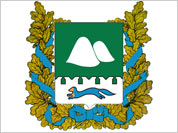                                                              Вариант 2.Что такое исторический источник? Назовите классификацию исторических источников.Решите задачу: «В 1997 г. археологи нашли остатки древнего поселения, которое было сожжено 5533 года назад. В каком году произошёл пожар?» Распишите решение задачи.Работа по карте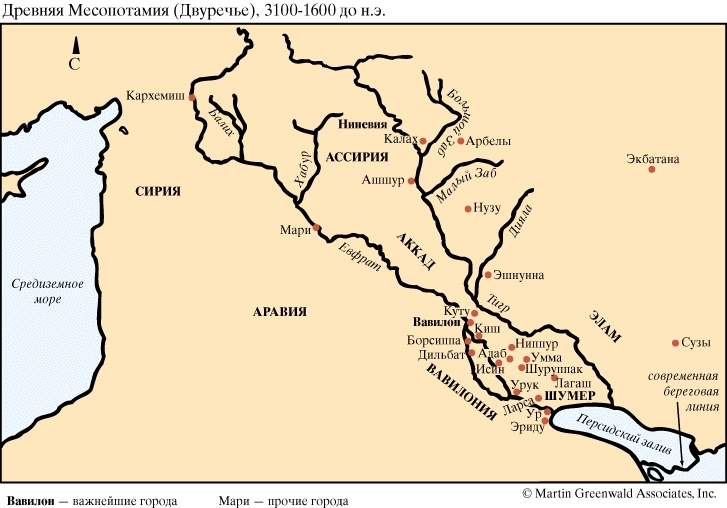  Перед вами карта Месопотамии (Междуречья). Эта территория названа так потому, что располагается между двух рек.Задание. 1.Назовите эти реки                2. Какие государства располагались в Междуречье?                3. С какими государствами граничили государства Междуречья?          Самостоятельная работа №2 по теме: «Жизнь первобытных людей», урок №15 (дата 21.10)                                                                     Вариант 1.Задание 1 – Тест.1.  В каком первобытном коллективе главную роль играли родовые отношения?а) в человеческом стаде    б) в родовой общине              в) в государстве.2. Какое занятие первобытных людей привело к возникновению земледелия?а) охота        б) скотоводство         в) собирательство.3. Кто управлял родовой общиной в первобытном обществе?а) цари         б) жрецы        в) старейшины.4. Первый металл, из которого древние люди научились делать орудия труда:а) медь          б) бронза        в) железо.5. Первое домашнее животное, прирученное человеком:а) корова       б) лошадь       в) собака.6. Какое занятие первобытных людей возникло примерно в одно время с земледелием?а) скотоводство         б)охота          в) обработка металлов.7. В каком человеческом коллективе появилось имущественное неравенство?а) в человеческом стадеб) в родовой общинев) в соседской общине.8. Выберите причину появления религии:а) неумение человеком объяснять явления природыб) боязнь человека перед стихией природыв) желание человека отличаться от животных.9.  Когда появился человек на Земле?а) 2 млн. лет назадб)  100 тыс. лет назадв)  10 тыс. лет назад.Задание 2. Что обозначают слова и выражения: история, исторический источник, всеобщая история, кроманьонец, шаман, искусство, родовая община, племя, старейшина, ремесло, знатьЗадание 3. Найдите ошибки - 5.Один ученик задремал на уроке. Приснилась ему Африка более 2 млн лет назад... Вот движется группа похожих на обезьян людей. Все спешат уйти от непогоды — небо почернело от туч. Только двое веселых мальчишек отстают от остальных, увлеченно о чем-то разговаривая. «Хватит болтать!» — кричит на них вожак. Внезапно повалил сильный снег, все сразу продрогли, даже одежда из звериных шкур не могла защитить людей от холода. Наконец они спрятались в пещере. Тут же достали из-за пазухи и стали жевать коренья, орехи и даже черствый хлеб. Вдруг все застыли от ужаса — к пещере приближался страшный хищник: огромный динозавр. Что будет дальше?! Узнать не удалось: звонок с урока прервал сон на самом интересном месте.Какие исторические ошибки содержит сон ученика?                                                                     Вариант 2.  Задание 1- Тест1.  Выберите главную причину появления неравенства среди людей.а) распад родовой общины    б) изменение орудий труда     в) появление государства.2. Что позволило первобытному человеку пережить ледниковый период?а) собирательствоб) изобретение металлических орудий трудав) овладение огнем.3.  Кто управлял племенем?а) жрецы        б) совет старейшин  в) цари.4.  Из чего первобытные люди делали первую одежду?а) из шелка    б) из шкур диких животных           в) из хлопка.5.  Несколько родовых общин, живших в одной местности:а) человеческое стадо          б)племя          в) соседская община.6. Первое орудие труда первобытного человека:а) мотыга       б) заостренный камень        в) плуг.7.  Орудие труда, при помощи которого первобытные люди ловили рыбу.а) гарпун        б) лук  в) рубило.8. Что называется искусством?а) творческое воспроизведение окружающего мираб) стремление человека объяснить загадки природыв) желание людей лучше охотиться.9.  Когда человек начал заниматься земледелием?а)  10 тыс. лет назадб) 3 тыс. лет назадв) 200 тыс. лет назад. Задание 2. Что обозначают слова и выражения: история, вещественный источник, история Древнего мира, орудия труда, религия, соседская община, племенной союз, вождь, идол, неравенство, земледелие Задание 3.Найдите ошибки - 5.Один ученик задремал на уроке. Приснилась ему Африка более 2 млн лет назад... Вот движется группа похожих на обезьян людей. Все спешат уйти от непогоды — небо почернело от туч. Только двое веселых мальчишек отстают от остальных, увлеченно о чем-то разговаривая. «Хватит болтать!» — кричит на них вожак. Внезапно повалил сильный снег, все сразу продрогли, даже одежда из звериных шкур не могла защитить людей от холода. Наконец они спрятались в пещере. Тут же достали из-за пазухи и стали жевать коренья, орехи и даже черствый хлеб. Вдруг все застылиот ужаса — к пещере приближался страшный хищник: огромный динозавр. Что будет дальше?! Узнать не удалось: звонок с урока прервал сон на самом интересном месте.Какие исторические ошибки содержит сон ученика?                                 Контрольная работа по теме: «Древний Восток» урок №33, (дата 13.01)                                                            Вариант 11.Найдите соответствие между рекой и страной.Реки: а)- Ганг; б)- Нил; в)- Хуанхэ;  г)- Евфрат;  д)- Иордан;  е)- Тигр;  ж)- Янцзы;  з)-  Инд.Страны:  1- Междуречье  2- Палестина  3- Китай  4- Индия   5- Египет2. Тест.  1.Первая столица Египетского царстваа) Мемфис;  б) Фивы;  в) Афины  2. Кто из учёных сумел расшифровать египетскую письменность? а) Шампольон; б) Геродот; в) Эхнатон  3. На чём писали в Древнем Китае?а) на дощечках из бамбука; б) на пальмовых листьях; в) на глиняных табличках  4. Где протекает река Инд? а) в Китае; б) в Индии; в) в Междуречье  5. Как оказалось, что дворец Ашурбанипала сгорел, а библиотека сохранилась?а) вся библиотека была заранее вывезена;б) глина не горит;в) библиотека находилась в хорошо защищённом от огня месте  3. Объясните понятия:Колония, вельможа, сфинкс, иероглифы, «неприкасаемые».4. Почему западный берег Нила древние египтяне называли «страной мёртвых»?5. Расскажите об изобретениях финикийцев.                                                  Вариант 2. 1. Распределите богов по странам, где им поклонялись.Боги: 1)- Осирис;  2)- Небо;  3)- Брахма;  4)- Иштар;  5)- Яхве;  6)- Шамаш;  7)- Амон;  8)- Будда  Страны: а) – Индия;  б) – Египет;  в) – Палестина; г)- Китай;  д)- Вавилон; 2. Тест  1. Способ хранения тела усопшего в Древнем Египтеа) бальзамирование;  б) погребение;  в) сжигание  2. Главный бог в Древнем Египте  а) Сет;  б) Анубис;  в) Ра  3. Кто раскопал Древний Вавилон?а) Шлиман;  б) Кольдевей;  в) Шампольон  4. Предводитель персов, великий полководец древнего  мираа) Хаппурапи; б) Кир;  в) Крёз  5. Для чего египтяне носили амулеты?а) для украшения; б) для защиты от злых духов;  в) как сувенир 3.Объясните понятия: Фараон, клинопись, мумия, касты, БиблияВ чём причина военного могущества Ассирии?Почему в Древнем Египте насчитывалось так много богов (около 200). Контрольная работа по теме: «Древняя Греция».   Урок №53 (дата 31.03)                                                          Вариант 1. 1. Тест.  1. Греки верили, что божества живут:а) на горе Олимп;  б) на горе Арарат;  в) в Микенах  2. Что называется полисом?а) город – государство в Древней Греции;б) город в Древней Греции;в) название органа управления городом  3. Что означает греческое слово «демократия»?а) власть народа; б) власть знати; в) власть тирана  4. Как назывались рабы в Спарте?а) илоты; б) демос; в) аристократы;  5. После смерти Александра Македонского:а) возникло несколько государств, в которых царствовали его военачальники;б) продолжился рост его территории;в) завоёванные им государства вновь приобрели независимость  2. Расскажите о крупнейших государствах – полисах Древней Греции. Что у них было общего и чем они отличались друг от друга?3. Как вы думаете, почему Александра считают величайшим полководцем древности?4. Дайте определение: агора, полис, аристократия, метрополия, тирания.	Вариант 2.1. Тест  1. Старшая из богинь, супруга Зевса:а) Гера;  б) Афина;  в) Афродита  2. Как назывался совет знати в Афинаха) ареопаг; б) демос; в) полис;  3. Вождь афинского демоса в V в. до н.э.?а) Сократ; б) Перикл; в) Драконт;  4. Афинский мудрец, учитель Александра Македонского?а) Сократ; б) Анаксагор;  в) Аристотель;  5. Куда совершил свой последний поход Александр Македонский?а) в Египет; б) в Среднюю Азию;  в) в Индию  2. Дайте характеристику реформ Филиппа II.3. Перечислите основные направления завоеваний Александра Македонского. Назовите главные победы.4. Дайте определение: акрополь, демос, ареопаг, стратег, филиппика.Контрольная  работа по теме: «Древний Рим» , урок №68 (дата 26.05)                                                                  Вариант 1.                                                                    Часть 1.1.Римляне установили республику в:А) 753 г. до н.э.   Б) 509 г. до н.э.В) 390 г. до н.э.    Г) 280 г. до н.э.2. Республика в дословном переводе с латинского означает:А) «власть народа»    Б) «общественное дело»В) «власть знати»   Г) «власть одного человека»3. В годы своего правления Цезарь:А) наделил участками земли несколько тысяч солдат-ветеранов;Б) раздал жреческие должности простым гражданам;В) отстроил разрушенные Коринф и Карфаген;Г) отменил привилегии сенаторов.4. Замышляя убийство Цезаря, заговорщики хотели:А) установить царскую власть;Б) установить империю;В) восстановить республику;Г) утвердить демократию.5. Последние в истории Рима завоевания были сделаны при императоре:А) Цезаре;     Б) Октавиане Августе;В) Траяне       Г) Нероне.6. В честь военных побед полководцев в Риме возводились: А) акведуки    Б) термы  В) колонны     Г) триумфальные арки.                                                              Часть 2.Что означают эти слова?ПатрицииНародные трибуныЛикторыСенатИмператорАмфитеатрВетераныПреторианцыДревний писатель Плутарх рассказывает о гибели народного трибуна Тиберия Гракха. При этом Плутарх пишет: «После изгнания царей это был первый в Риме раздор, завершившийся кровопролитием и избиением граждан: все прочие раздоры удавалось прекратить благодаря взаимным уступкам и власть имущих, и самого народа».Сколько лет Рим не знал кровавой борьбы граждан друг с другом? (Обозначьте даты на «ленте времени»)3. Кто произнес эти слова? По какому поводу?А. «Я хочу быть таким императором, каким сам бы пожелал себе, если бы был подданным».Б. «Жребий брошен!»В. «Вар, верни легионы!»                                                                         Вариант 2.                                                                                      Часть 1.Рим возник в:А) 753 г. до н.э.   Б) 509 г. до н.э.В) 390 г. до н.э.    Г) 280 г. до н.э.2. В римской республике народный трибун обладал правом «вето», что в переводе с латинского означало:А) разрешаю       Б) запрещаюВ) утверждаю     Г) рекомендую3. Римские полководцы Красс и Помпей совместно прославились тем, что:А)подавили восстание Спартака;Б) сделали Египет римской провинцией;В) победили войско Парфянского царства;Г) покорили население Галлии4. «Лучшим» из римских императоров римляне считали:А) Цезаря;     Б) Октавиана Августа;В) Траяна       Г) Нерона.5. около 2 тысяч лет назад люди, называющие себя учениками Христа, появились в:А) Риме       Б) Палестине В) Сирии      Г) Египте.6. Что из ниже перечисленного придумали римляне:А) мосты    Б) Бетон     В) водопроводГ) компас.                                                                           Часть 2.Что означают эти слова?ПлебеиКонсулыФорумЛегионТриумфПровинцияДиктаторКолоны2. Древний писатель Плутарх рассказывает о гибели народного трибуна Тиберия Гракха. При этом Плутарх пишет: «После изгнания царей это был первый в Риме раздор, завершившийся кровопролитием и избиением граждан: все прочие раздоры удавалось прекратить благодаря взаимным уступкам и власть имущих, и самого народа».Сколько лет Рим не знал кровавой борьбы граждан друг с другом? (Обозначьте даты на «ленте времени») 3. Кто произнес эти слова? По какому поводу?А.«Даже дикие звери имеют норы и логова, а у тех, кто сражался и умирал за Рим, нет ничего, кроме воздуха и света!»Б. «Какой великий артист погибает!»В. «И ты, Брут!№п/пНазвание темыКол-вочасовв т.ч. для повторения и контроля     Раздел I. Введение (пропедевтический модуль)     Раздел I. Введение (пропедевтический модуль)101Раздел II. Жизнь первобытных людейРаздел II. Жизнь первобытных людей51.Первобытные собиратели и охотники32.Первобытные земледельцы и скотоводы2        Раздел III. Древний Восток        Раздел III. Древний Восток1813.Древний Египет64.Западная Азия в древности75.Индия и Китай в древности51       Раздел IV. Древняя Греция       Раздел IV. Древняя Греция2016.Древнейшая Греция47.Полисы Греции и их борьба с персидским нашествием78.Возвышение Афин в Vв. до н.э. и расцвет демократии59.Македонские завоевания в IV веке41       Раздел V. Древний Рим       Раздел V. Древний Рим16110.Рим: от его возникновения до установления господства над Италией311.Рим – сильнейшая держава Средиземноморья312.Гражданские войны в Риме313.Римская империя в первые века нашей эры514.Разгром  Рима германцами и падение Западной Римской империи3115.Итоговое повторение по курсу «История Древнего мира»22                                         Итого:708№п/п              Тема             раздел              Тема             раздел              Тема             разделкол-вочасовкол-вочасовкол-вочасовкол-вочасов  тип урока  тип урокатерминыпонятиятерминыпонятияВиды учебной деятельностиВиды учебной деятельностиоборудованиеоборудованиедомашнеезаданиедатадатадатадатадатадата№п/п              Тема             раздел              Тема             раздел              Тема             разделкол-вочасовкол-вочасовкол-вочасовкол-вочасов  тип урока  тип урокатерминыпонятиятерминыпонятияоборудованиеоборудованиедомашнеезаданиепланфактфактфактфактфакт I. Введение (пропедевтический модуль) (10ч.) I. Введение (пропедевтический модуль) (10ч.) I. Введение (пропедевтический модуль) (10ч.) I. Введение (пропедевтический модуль) (10ч.) I. Введение (пропедевтический модуль) (10ч.) I. Введение (пропедевтический модуль) (10ч.) I. Введение (пропедевтический модуль) (10ч.) I. Введение (пропедевтический модуль) (10ч.) I. Введение (пропедевтический модуль) (10ч.) I. Введение (пропедевтический модуль) (10ч.) I. Введение (пропедевтический модуль) (10ч.) I. Введение (пропедевтический модуль) (10ч.) I. Введение (пропедевтический модуль) (10ч.) I. Введение (пропедевтический модуль) (10ч.) I. Введение (пропедевтический модуль) (10ч.) I. Введение (пропедевтический модуль) (10ч.) I. Введение (пропедевтический модуль) (10ч.) I. Введение (пропедевтический модуль) (10ч.) I. Введение (пропедевтический модуль) (10ч.) I. Введение (пропедевтический модуль) (10ч.) I. Введение (пропедевтический модуль) (10ч.) I. Введение (пропедевтический модуль) (10ч.) I. Введение (пропедевтический модуль) (10ч.) I. Введение (пропедевтический модуль) (10ч.)1.Что изучает наука история. Источники исторических знаний. Что изучает наука история. Источники исторических знаний. Что изучает наука история. Источники исторических знаний. 11изучение нового учебного материалаизучение нового учебного материалаизучение нового учебного материалаизучение нового учебного материалаистория, раскопки, Древний мир, историяРоссии, этнография, древнейшие люди, исторические источники, вспомогательные исторические дисциплиныистория, раскопки, Древний мир, историяРоссии, этнография, древнейшие люди, исторические источники, вспомогательные исторические дисциплиныБеседа, работа с источниками.Беседа, работа с источниками.презентация по теме, тетрадь, выставка по темепрезентация по теме, тетрадь, выставка по темеСтр. 6, записи в тетради, сообщение о русском учёном - историке02.092.Счёт лет в историиСчёт лет в историиСчёт лет в истории11комбинированныйкомбинированныйкомбинированныйкомбинированныйисторическое время, наша эра, до нашей эры,летоисчислениеисторическое время, наша эра, до нашей эры,летоисчислениеБеседа, работа в группах, проблемные задания.Беседа, работа в группах, проблемные задания.учебник, тетрадь, дополнительный материалучебник, тетрадь, дополнительный материалстр. 28-30,  задачи в тетради05.093.Моя родословная. Я и моё имяМоя родословная. Я и моё имяМоя родословная. Я и моё имя11изучение нового учебного материалаизучение нового учебного материалаизучение нового учебного материалаизучение нового учебного материалародословная, генеалогическое древо, род,поколения, предки, семья, именины, отчество, прозвище, фамилия.   родословная, генеалогическое древо, род,поколения, предки, семья, именины, отчество, прозвище, фамилия.   Беседа, проблемные задания.Беседа, проблемные задания.дополнительный материал, презентация по теме, тетрадьдополнительный материал, презентация по теме, тетрадьсоставить генеалогическоедрево своей семьи, узнать происхождение своего имени,записи в тетради09.094.История на картеИстория на картеИстория на карте11комбинированныйс элементамипрактической работыкомбинированныйс элементамипрактической работыкомбинированныйс элементамипрактической работыкомбинированныйс элементамипрактической работыисторическая карта, стороны света, условные знакиисторическая карта, стороны света, условные знакиСоставление таблицы, беседа.Составление таблицы, беседа.различные карты, тетрадь, дополнительный материалразличные карты, тетрадь, дополнительный материалсоставить таблицу«Общее и различие  исторической и географической карт»12.095.История в архитектурных памятникахИстория в архитектурных памятникахИстория в архитектурных памятниках11изучение нового учебного материалаизучение нового учебного материалаизучение нового учебного материалаизучение нового учебного материалаархитектурный памятник, пирамида, акрополь, амфитеатр, изба, арка, купол, акведук и др.архитектурный памятник, пирамида, акрополь, амфитеатр, изба, арка, купол, акведук и др.Беседа, проблемные задания.Беседа, проблемные задания.презентация по теме, тетрадь, дополнительный материалпрезентация по теме, тетрадь, дополнительный материалСоставить рассказ об архитектурном памятнике своего города, сделать рисунок16.096.История письменностиИстория письменностиИстория письменности11изучение нового учебного материалаизучение нового учебного материалаизучение нового учебного материалаизучение нового учебного материалаиероглифы, клинопись, папирус, глиняные дощечки,пергамент, берестяные грамоты, палеография иероглифы, клинопись, папирус, глиняные дощечки,пергамент, берестяные грамоты, палеография Беседа, составление тезисного плана.Беседа, составление тезисного плана.дополнительный материал, презентация по теме,тетрадьдополнительный материал, презентация по теме,тетрадьсочинить рассказ с использованием терминов урока19.097.Гербы, флаги, гимны государствГербы, флаги, гимны государствГербы, флаги, гимны государств11изучение нового учебного материалаизучение нового учебного материалаизучение нового учебного материалаизучение нового учебного материалагерб, флаг, гимн, штандартгерб, флаг, гимн, штандарттетрадь, презентация по темететрадь, презентация по темезаписи в тетради, составить герб своей семьи23.098.Россия – многонациональное государствоРоссия – многонациональное государствоРоссия – многонациональное государство11комбинированныйкомбинированныйкомбинированныйкомбинированныйгосударство, народ, страна, конституциягосударство, народ, страна, конституциякарта «Российская Федерация», тетрадь, дополнительный материалкарта «Российская Федерация», тетрадь, дополнительный материалзаписи в тетради26.099.История России – часть всеобщей историиИстория России – часть всеобщей историиИстория России – часть всеобщей истории11комбинированныйкомбинированныйкомбинированныйкомбинированныйистория России, всеобщая историяистория России, всеобщая историяСоставление таблицы, беседаСоставление таблицы, беседадополнительный материалдополнительный материалзаписи в тетради30.0910.Урок повторения и обобщения по теме: «Введение»Урок повторения и обобщения по теме: «Введение»Урок повторения и обобщения по теме: «Введение»11повторительно - обобщающийповторительно - обобщающийповторительно - обобщающийповторительно - обобщающийУстный и письменный опрос, проблемные заданияУстный и письменный опрос, проблемные заданияпроверочная работапроверочная работа03.10Первобытные собиратели и охотники   3Первобытные собиратели и охотники   3Первобытные собиратели и охотники   3Первобытные собиратели и охотники   3Первобытные собиратели и охотники   3Первобытные собиратели и охотники   3Первобытные собиратели и охотники   3Первобытные собиратели и охотники   3Первобытные собиратели и охотники   3Первобытные собиратели и охотники   3Первобытные собиратели и охотники   3Первобытные собиратели и охотники   3Первобытные собиратели и охотники   3Первобытные собиратели и охотники   3Первобытные собиратели и охотники   3Первобытные собиратели и охотники   3Первобытные собиратели и охотники   3Первобытные собиратели и охотники   3Первобытные собиратели и охотники   3Первобытные собиратели и охотники   3Первобытные собиратели и охотники   3Первобытные собиратели и охотники   3Первобытные собиратели и охотники   311.Древнейшие людиДревнейшие людиДревнейшие люди11изучение нового учебного материалаизучение нового учебного материалаизучение нового учебного материалаизучение нового учебного материалапервобытные люди, реконструкция, орудия трудапервобытные люди, реконструкция, орудия трудаСоставление таблицы, беседаСоставление таблицы, беседаучебник, тетрадь, иллюстративный материал, карта «Стоянки первобытных людей»учебник, тетрадь, иллюстративный материал, карта «Стоянки первобытных людей»§1, записи  в тетради07.1012.Родовые общины охотников и собирателейРодовые общины охотников и собирателейРодовые общины охотников и собирателей11комбинированный комбинированный комбинированный комбинированный кроманьонец, эволюция, родовая общинакроманьонец, эволюция, родовая общинаСоставление тезисного плана.Составление тезисного плана.учебник, тетрадьучебник, тетрадь§2, термины10.1013.Возникновение искусства и религиозных верованийВозникновение искусства и религиозных верованийВозникновение искусства и религиозных верований11комбинированныйкомбинированныйкомбинированныйкомбинированныйрелигия, магия, шаман, мифрелигия, магия, шаман, мифПлан – конспект.План – конспект.учебник, тетрадь, презентация по темеучебник, тетрадь, презентация по теме§3, термины, сообщения14.10III. Первобытные земледельцы и скотоводы 2III. Первобытные земледельцы и скотоводы 2III. Первобытные земледельцы и скотоводы 2III. Первобытные земледельцы и скотоводы 2III. Первобытные земледельцы и скотоводы 2III. Первобытные земледельцы и скотоводы 2III. Первобытные земледельцы и скотоводы 2III. Первобытные земледельцы и скотоводы 2III. Первобытные земледельцы и скотоводы 2III. Первобытные земледельцы и скотоводы 2III. Первобытные земледельцы и скотоводы 2III. Первобытные земледельцы и скотоводы 2III. Первобытные земледельцы и скотоводы 2III. Первобытные земледельцы и скотоводы 2III. Первобытные земледельцы и скотоводы 2III. Первобытные земледельцы и скотоводы 2III. Первобытные земледельцы и скотоводы 2III. Первобытные земледельцы и скотоводы 2III. Первобытные земледельцы и скотоводы 2III. Первобытные земледельцы и скотоводы 2III. Первобытные земледельцы и скотоводы 2III. Первобытные земледельцы и скотоводы 2III. Первобытные земледельцы и скотоводы 214.Возникновение земледелия и скотоводстваВозникновение земледелия и скотоводстваВозникновение земледелия и скотоводства11изучение нового учебного материалаизучение нового учебного материалаизучение нового учебного материалаизучение нового учебного материалаземледелие, серп, зернотёрка,скотоводство, родовая община, племяземледелие, серп, зернотёрка,скотоводство, родовая община, племяПлан – конспект.План – конспект.учебник, тетрадьучебник, тетрадь§4, термины17.1015.Появление неравенства и знатиПоявление неравенства и знатиПоявление неравенства и знати11комбинированныйкомбинированныйкомбинированныйкомбинированныйремесленник, гончарный кругмотыга, плуг, неравенство, классы, государстворемесленник, гончарный кругмотыга, плуг, неравенство, классы, государствоУстный и письменный опрос, проблемные заданияУстный и письменный опрос, проблемные заданияучебник, тетрадьучебник, тетрадь§5, термины, повторить §§1-421.10Древний Египет 6Древний Египет 6Древний Египет 6Древний Египет 6Древний Египет 6Древний Египет 6Древний Египет 6Древний Египет 6Древний Египет 6Древний Египет 6Древний Египет 6Древний Египет 6Древний Египет 6Древний Египет 6Древний Египет 6Древний Египет 6Древний Египет 6Древний Египет 6Древний Египет 6Древний Египет 6Древний Египет 6Древний Египет 6Древний Египет 616.Государство на берегах НилаГосударство на берегах НилаГосударство на берегах Нила11комбинированныйкомбинированныйкомбинированныйкомбинированныйпапирус, Нил, дельта, пороги, оазисы, Северный Египет, Южный Египет, фараонпапирус, Нил, дельта, пороги, оазисы, Северный Египет, Южный Египет, фараонБеседа, работа в группах, проблемные заданияБеседа, работа в группах, проблемные заданияучебник, тетрадь, карта «Древний Египет»учебник, тетрадь, карта «Древний Египет»стр.32 прочитать, §6, термины, вопросы стр.3524.1017.Как жили земледельцы  и ремесленники в ЕгиптеКак жили земледельцы  и ремесленники в ЕгиптеКак жили земледельцы  и ремесленники в Египте11комбинированныйкомбинированныйкомбинированныйкомбинированныйфараоны, вельможи, писцы, земледельцы, ремесленники,система орошения, канал, амулетфараоны, вельможи, писцы, земледельцы, ремесленники,система орошения, канал, амулетБеседа, работа в группах, проблемные задания.Беседа, работа в группах, проблемные задания.учебник, тетрадь, картина «Гончарная мастерская»учебник, тетрадь, картина «Гончарная мастерская»§7, составить рассказ «Один день из жизни…»28.1018.Жизнь египетского вельможиЖизнь египетского вельможиЖизнь египетского вельможи11комбинированныйкомбинированныйкомбинированныйкомбинированныйвельможа, каменная гробница, налогвельможа, каменная гробница, налогУстный и письменный опрос, проблемные задания.Устный и письменный опрос, проблемные задания.учебник, тетрадьучебник, тетрадь§831.1019.Военные походы фараоновВоенные походы фараоновВоенные походы фараонов11комбинированныйкомбинированныйкомбинированныйкомбинированныйколесница, дротики, наёмное войскоколесница, дротики, наёмное войскоСоставление таблицы, беседа.Составление таблицы, беседа.учебник, тетрадь, карта «Древний Восток»учебник, тетрадь, карта «Древний Восток»§9, карта11.1120.Религия  древних египтянРелигия  древних египтянРелигия  древних египтян11изучение нового учебного материалаизучение нового учебного материалаизучение нового учебного материалаизучение нового учебного материалахрамы, статуи, жрецы, пантеон, бог, амулет, анкх,  пирамидахрамы, статуи, жрецы, пантеон, бог, амулет, анкх,  пирамидаБеседа, составление тезисного плана.Беседа, составление тезисного плана.учебник, тетрадь, карта «Древний Египет»учебник, тетрадь, карта «Древний Египет»§10, рисунок, вопросы стр. 53. 14.1121.Культура Древнего ЕгиптаКультура Древнего ЕгиптаКультура Древнего Египта11комбинированный комбинированный комбинированный комбинированный пирамида, чудеса света, храм, сфинкс, обелиск, колонна, скульптура, иероглиф, астрономия, календарь, водяные часы.пирамида, чудеса света, храм, сфинкс, обелиск, колонна, скульптура, иероглиф, астрономия, календарь, водяные часы.Беседа, составление тезисного плана.Беседа, составление тезисного плана.учебник, тетрадь, презентация по темеучебник, тетрадь, презентация по теме§§11-12, работа в тетради18.11Западная Азия в древности 7.Западная Азия в древности 7.Западная Азия в древности 7.Западная Азия в древности 7.Западная Азия в древности 7.Западная Азия в древности 7.Западная Азия в древности 7.Западная Азия в древности 7.Западная Азия в древности 7.Западная Азия в древности 7.Западная Азия в древности 7.Западная Азия в древности 7.Западная Азия в древности 7.Западная Азия в древности 7.Западная Азия в древности 7.Западная Азия в древности 7.Западная Азия в древности 7.Западная Азия в древности 7.Западная Азия в древности 7.Западная Азия в древности 7.Западная Азия в древности 7.Западная Азия в древности 7.Западная Азия в древности 7.22.Древнее ДвуречьеДревнее ДвуречьеДревнее Двуречье11изучение нового учебного материалаизучение нового учебного материалаизучение нового учебного материалаизучение нового учебного материалаТигр, Евфрат, Двуречье, Междуречье, клинопись Тигр, Евфрат, Двуречье, Междуречье, клинопись Устный и письменный опрос, проблемные заданияУстный и письменный опрос, проблемные заданияучебник, тетрадь, карта «Древнее Двуречье»учебник, тетрадь, карта «Древнее Двуречье»§13, термины21.1123.Вавилонский царь Хаммурапи и его законыВавилонский царь Хаммурапи и его законыВавилонский царь Хаммурапи и его законы11комбинированный с элементами практической работыкомбинированный с элементами практической работыкомбинированный с элементами практической работыкомбинированный с элементами практической работыэталон, законэталон, законСоставление таблицы, беседаСоставление таблицы, беседаучебник, тетрадь, карта «Передняя Азия в 3-нач.1 тыс. до н.э., план-схема «Древний Вавилон» учебник, тетрадь, карта «Передняя Азия в 3-нач.1 тыс. до н.э., план-схема «Древний Вавилон» §1425.1124.Финикийские мореплавателиФиникийские мореплавателиФиникийские мореплаватели11комбинированныйкомбинированныйкомбинированныйкомбинированныйпарусные суда, судовой таран, пурпур, стекло, алфавит, колонияпарусные суда, судовой таран, пурпур, стекло, алфавит, колонияУстный и письменный опрос, проблемные заданияУстный и письменный опрос, проблемные заданияучебник, тетрадь, карта «Финикийские колонии»учебник, тетрадь, карта «Финикийские колонии»§15, вопросы стр. 7328.1125.Библейские сказанияБиблейские сказанияБиблейские сказания11изучение нового учебного материалаизучение нового учебного материалаизучение нового учебного материалаизучение нового учебного материалазавет, библия, Ханаан, «двенадцать колен израилевых», исход, иерихонская труба, филистимлянезавет, библия, Ханаан, «двенадцать колен израилевых», исход, иерихонская труба, филистимлянеБеседа, работа с источниками.Беседа, работа с источниками.учебник, тетрадь, карта «Сирия и Палестина в 11-8вв. до н.э.», текст Библииучебник, тетрадь, карта «Сирия и Палестина в 11-8вв. до н.э.», текст Библии§16, вопросы стр. 7802.1226.Древнееврейское царствоДревнееврейское царствоДревнееврейское царство11комбинированныйкомбинированныйкомбинированныйкомбинированныйфилистимляне, река Иордан, Иерусалим, жертвенникфилистимляне, река Иордан, Иерусалим, жертвенникУстный и письменный опрос, проблемные заданияУстный и письменный опрос, проблемные заданияучебник, тетрадь, карта «Сирия и Палестина в 11-8вв. до н.э.», текст Библииучебник, тетрадь, карта «Сирия и Палестина в 11-8вв. до н.э.», текст Библии§17, документы стр. 79-80 05.1205.1205.1205.1227.Ассирийская державаАссирийская державаАссирийская держава11комбинированныйкомбинированныйкомбинированныйкомбинированныйанналы, тараны, каталоганналы, тараны, каталогУстный и письменный опрос, проблемные заданияУстный и письменный опрос, проблемные заданияучебник, тетрадь, иллюстративный материалучебник, тетрадь, иллюстративный материал§1809.1209.1209.1209.1228.Персидская держава «Царя царей»Персидская держава «Царя царей»Персидская держава «Царя царей»11изучение нового учебного материалаизучение нового учебного материалаизучение нового учебного материалаизучение нового учебного материалаперс, сатрап, реформаперс, сатрап, реформаУстный и письменный опрос, проблемные заданияУстный и письменный опрос, проблемные заданияучебник, тетрадь, карта «Падение Ассирии и Вавилона, образование Персидского государства» учебник, тетрадь, карта «Падение Ассирии и Вавилона, образование Персидского государства» §19, вопросы стр. 9012.1212.1212.1212.12Индия и Китай в древности 5Индия и Китай в древности 5Индия и Китай в древности 5Индия и Китай в древности 5Индия и Китай в древности 5Индия и Китай в древности 5Индия и Китай в древности 5Индия и Китай в древности 5Индия и Китай в древности 5Индия и Китай в древности 5Индия и Китай в древности 5Индия и Китай в древности 5Индия и Китай в древности 5Индия и Китай в древности 5Индия и Китай в древности 5Индия и Китай в древности 5Индия и Китай в древности 5Индия и Китай в древности 5Индия и Китай в древности 5Индия и Китай в древности 5Индия и Китай в древности 5Индия и Китай в древности 5Индия и Китай в древности 529.Природа и люди Древней ИндииПрирода и люди Древней ИндииПрирода и люди Древней Индии11изучение нового учебного материалаизучение нового учебного материалаизучение нового учебного материалаизучение нового учебного материалаИнд, Ганг, Гималаи, Гане-шаИнд, Ганг, Гималаи, Гане-шаПлан – конспект.План – конспект.учебник, тетрадь, карта «Древняя Индия»учебник, тетрадь, карта «Древняя Индия»§20, термины, записи в тетради16.1216.1216.1216.1230.Индийские кастыИндийские кастыИндийские касты11комбинированныйкомбинированныйкомбинированныйкомбинированныйкаста, брахманы, отшельник, «неприкасаемые», Буддакаста, брахманы, отшельник, «неприкасаемые», БуддаПлан. Проблемные заданияПлан. Проблемные заданияучебник, тетрадь, презентация по темеучебник, тетрадь, презентация по теме§21, составить кроссворд по теме «Буддизм»19.1219.1219.1219.1231.Чему учил китайский мудрец КонфуцийЧему учил китайский мудрец КонфуцийЧему учил китайский мудрец Конфуций11изучение нового учебного материалаизучение нового учебного материалаизучение нового учебного материалаизучение нового учебного материалаХуанхэ, Янцзы, дракон, Хуанхэ, Янцзы, дракон, План – конспект.План – конспект.учебник, тетрадь, иллюстративный материал, карта «Древний Китай» учебник, тетрадь, иллюстративный материал, карта «Древний Китай» §22, вопросы стр. 10423.1223.1223.1223.1232.Первый властелин единого КитаяПервый властелин единого КитаяПервый властелин единого Китая11комбинированныйкомбинированныйкомбинированныйкомбинированныйЦинь, император, Великая Китайская стена, бойница, Великий шёлковый путьЦинь, император, Великая Китайская стена, бойница, Великий шёлковый путьУстный и письменный опрос, проблемные заданияУстный и письменный опрос, проблемные заданияучебник, тетрадь, иллюстративный материал, карта «Древний Китай»учебник, тетрадь, иллюстративный материал, карта «Древний Китай»§23, вопросы стр. 108§§6-22 повторить26.1226.1226.1226.1233.Контрольная работа по теме: «Древний Восток» Контрольная работа по теме: «Древний Восток» Контрольная работа по теме: «Древний Восток» 11контрольныйконтрольныйконтрольныйконтрольныйТест.Тест.тетрадьтетрадь13.0113.0113.0113.01Древнейшая Греция 4Древнейшая Греция 4Древнейшая Греция 4Древнейшая Греция 4Древнейшая Греция 4Древнейшая Греция 4Древнейшая Греция 4Древнейшая Греция 4Древнейшая Греция 4Древнейшая Греция 4Древнейшая Греция 4Древнейшая Греция 4Древнейшая Греция 4Древнейшая Греция 4Древнейшая Греция 4Древнейшая Греция 4Древнейшая Греция 4Древнейшая Греция 4Древнейшая Греция 4Древнейшая Греция 4Древнейшая Греция 4Древнейшая Греция 4Древнейшая Греция 434.Греки и критянеГреки и критянеГреки и критяне11изучение нового учебного материалаизучение нового учебного материалаизучение нового учебного материалаизучение нового учебного материалаБалканский полуостров, Крит, Микены, Тиринф, Пилос, Афины, Минотавр, лабиринт, Кносс, световые колодцы, Балканский полуостров, Крит, Микены, Тиринф, Пилос, Афины, Минотавр, лабиринт, Кносс, световые колодцы, План – конспект.План – конспект.учебник, тетрадь, тексты мифовкарта «Древняя Греция»учебник, тетрадь, тексты мифовкарта «Древняя Греция»§24, прочитать миф критского цикла16.0116.0116.0116.0135.Микены и ТрояМикены и ТрояМикены и Троя11комбинированныйкомбинированныйкомбинированныйкомбинированныйТроянская войнаТроянская войнаПлан. Проблемные заданияПлан. Проблемные заданияучебник, тетрадь, тексты мифов, карта «Древняя Греция»учебник, тетрадь, тексты мифов, карта «Древняя Греция»§25, прочитать миф троянского цикла20.0120.0120.0120.0136.Поэмы Гомера «Илиада» и «Одиссея» Поэмы Гомера «Илиада» и «Одиссея» Поэмы Гомера «Илиада» и «Одиссея» 11комбинированныйкомбинированныйкомбинированныйкомбинированныйИлион, Итака, доспехиИлион, Итака, доспехиПлан – конспект.План – конспект.учебник, тетрадь, тексты поэм, карта «Древняя Греция»учебник, тетрадь, тексты поэм, карта «Древняя Греция»§§26-27, прочитать отрывок из поэмы23.0123.0123.0123.0137.Религия древних грековРелигия древних грековРелигия древних греков11комбинированныйкомбинированныйкомбинированныйкомбинированныйОлимп, бог, богиня, сатир, нимфаОлимп, бог, богиня, сатир, нимфаУстный и письменный опрос, проблемные заданияУстный и письменный опрос, проблемные заданияучебник, тетрадь, тексты мифов о богахучебник, тетрадь, тексты мифов о богах§28, прочитать миф о богах27.0127.0127.0127.01Полисы Греции и их борьба с персидским нашествием  7Полисы Греции и их борьба с персидским нашествием  7Полисы Греции и их борьба с персидским нашествием  7Полисы Греции и их борьба с персидским нашествием  7Полисы Греции и их борьба с персидским нашествием  7Полисы Греции и их борьба с персидским нашествием  7Полисы Греции и их борьба с персидским нашествием  7Полисы Греции и их борьба с персидским нашествием  7Полисы Греции и их борьба с персидским нашествием  7Полисы Греции и их борьба с персидским нашествием  7Полисы Греции и их борьба с персидским нашествием  7Полисы Греции и их борьба с персидским нашествием  7Полисы Греции и их борьба с персидским нашествием  7Полисы Греции и их борьба с персидским нашествием  7Полисы Греции и их борьба с персидским нашествием  7Полисы Греции и их борьба с персидским нашествием  7Полисы Греции и их борьба с персидским нашествием  7Полисы Греции и их борьба с персидским нашествием  7Полисы Греции и их борьба с персидским нашествием  7Полисы Греции и их борьба с персидским нашествием  7Полисы Греции и их борьба с персидским нашествием  7Полисы Греции и их борьба с персидским нашествием  7Полисы Греции и их борьба с персидским нашествием  738.Земледельцы Аттики теряют землю и свободуЗемледельцы Аттики теряют землю и свободуЗемледельцы Аттики теряют землю и свободу11изучение нового учебного материалаизучение нового учебного материалаизучение нового учебного материалаизучение нового учебного материалаполис, Аттика, демос, аристократия, ареопаг, архонт, долговой каменьполис, Аттика, демос, аристократия, ареопаг, архонт, долговой каменьБеседа, работа с источниками.Беседа, работа с источниками.учебник, тетрадь, карта «Древняя Греция»учебник, тетрадь, карта «Древняя Греция»§29, термины, карта, вопросы стр. 13730.0130.0130.0130.0139.Зарождение демократии в АфинахЗарождение демократии в АфинахЗарождение демократии в Афинах11комбинированныйкомбинированныйкомбинированныйкомбинированныйнародное собрание, граждане,драхма, демократиянародное собрание, граждане,драхма, демократияБеседа, работа в группах, проблемные задания.Беседа, работа в группах, проблемные задания.учебник, тетрадьучебник, тетрадь§30, вопросы стр.140, термины03.0203.0203.0203.0240.Древняя  СпартаДревняя  СпартаДревняя  Спарта11комбинированныйкомбинированныйкомбинированныйкомбинированныйЛакония, Мессения, Пелопонесс, спартанцы, периэки, илоты, хитон, герусия, апелла, эфоры.Лакония, Мессения, Пелопонесс, спартанцы, периэки, илоты, хитон, герусия, апелла, эфоры.Беседа, проблемные задания.Беседа, проблемные задания.учебник, тетрадь, карта«Древняя Греция»учебник, тетрадь, карта«Древняя Греция»§31, термины06.0206.0206.0206.0241.Греческие колонии на берегах Средиземного и Чёрного морейГреческие колонии на берегах Средиземного и Чёрного морейГреческие колонии на берегах Средиземного и Чёрного морей11комбинированныйкомбинированныйкомбинированныйкомбинированныйметрополия, колония, варвары, пираты, мраморметрополия, колония, варвары, пираты, мраморСоставление таблицы, беседа.Составление таблицы, беседа.учебник, тетрадь, карта«Греция и греческие колонии»учебник, тетрадь, карта«Греция и греческие колонии»§32, термины, карта, сообщения10.0210.0210.0210.0242.Олимпийские игры в древностиОлимпийские игры в древностиОлимпийские игры в древности11комбинированный с элементами семинаракомбинированный с элементами семинаракомбинированный с элементами семинаракомбинированный с элементами семинараОлимпия, атлет, стадион, пятиборье, ипподромОлимпия, атлет, стадион, пятиборье, ипподромБеседа, проблемные задания.Беседа, проблемные задания.§33, вопрос 4 стр. 15413.0213.0213.0213.0243.Победа греков над персами в Марафонской битвеПобеда греков над персами в Марафонской битвеПобеда греков над персами в Марафонской битве11изучение нового учебного материалаизучение нового учебного материалаизучение нового учебного материалаизучение нового учебного материаластратег, Марафонстратег, МарафонБеседа, составление тезисного плана.Беседа, составление тезисного плана.учебник, тетрадь, схемасраженияучебник, тетрадь, схемасражения§34, даты17.0217.0217.0217.0244.Нашествие персидских войск на ЭлладуНашествие персидских войск на ЭлладуНашествие персидских войск на Элладу11комбинированныйкомбинированныйкомбинированныйкомбинированныйтриера, Фермопильский проход, триста спартанцев, остров Саламин, Коринфский перешеектриера, Фермопильский проход, триста спартанцев, остров Саламин, Коринфский перешеекБеседа, работа с источниками.Беседа, работа с источниками.учебник, тетрадь, карта«Греко – персидские войны 500-449 гг. до н.э.»учебник, тетрадь, карта«Греко – персидские войны 500-449 гг. до н.э.»§35, даты, карта20.0220.0220.0220.02Возвышение Афин в 5 веке до н.э. и расцвет демократии 5.Возвышение Афин в 5 веке до н.э. и расцвет демократии 5.Возвышение Афин в 5 веке до н.э. и расцвет демократии 5.Возвышение Афин в 5 веке до н.э. и расцвет демократии 5.Возвышение Афин в 5 веке до н.э. и расцвет демократии 5.Возвышение Афин в 5 веке до н.э. и расцвет демократии 5.Возвышение Афин в 5 веке до н.э. и расцвет демократии 5.Возвышение Афин в 5 веке до н.э. и расцвет демократии 5.Возвышение Афин в 5 веке до н.э. и расцвет демократии 5.Возвышение Афин в 5 веке до н.э. и расцвет демократии 5.Возвышение Афин в 5 веке до н.э. и расцвет демократии 5.Возвышение Афин в 5 веке до н.э. и расцвет демократии 5.Возвышение Афин в 5 веке до н.э. и расцвет демократии 5.Возвышение Афин в 5 веке до н.э. и расцвет демократии 5.Возвышение Афин в 5 веке до н.э. и расцвет демократии 5.Возвышение Афин в 5 веке до н.э. и расцвет демократии 5.Возвышение Афин в 5 веке до н.э. и расцвет демократии 5.Возвышение Афин в 5 веке до н.э. и расцвет демократии 5.Возвышение Афин в 5 веке до н.э. и расцвет демократии 5.Возвышение Афин в 5 веке до н.э. и расцвет демократии 5.Возвышение Афин в 5 веке до н.э. и расцвет демократии 5.Возвышение Афин в 5 веке до н.э. и расцвет демократии 5.Возвышение Афин в 5 веке до н.э. и расцвет демократии 5.45.В гаванях афинского порта ПирейВ гаванях афинского порта ПирейВ гаванях афинского порта Пирей11изучение нового учебного материалаизучение нового учебного материалаизучение нового учебного материалаизучение нового учебного материалаПирей, афинские граждане, пошлина, переселенцы, вольноотпущенники, пифосПирей, афинские граждане, пошлина, переселенцы, вольноотпущенники, пифосБеседа, проблемные задания.Беседа, проблемные задания.учебник, тетрадьучебник, тетрадь§36, термины, вопросы стр. 16724.0224.0224.0224.0246.В городе богини АфиныВ городе богини АфиныВ городе богини Афины11комбинированныйкомбинированныйкомбинированныйкомбинированныйКерамик, краснофигурный и чёрнофигурный стиль, агора, смотрители рынка, рыночная стража, портик, совет пятисот, Акрополь, фронтон, Парфенон, ЭрехтейонКерамик, краснофигурный и чёрнофигурный стиль, агора, смотрители рынка, рыночная стража, портик, совет пятисот, Акрополь, фронтон, Парфенон, ЭрехтейонСоставление таблицы, беседа.Составление таблицы, беседа.учебник, тетрадь, презентация по темеучебник, тетрадь, презентация по теме§37, термины27.0227.0227.0227.0247.В афинских школах и гимнасияхВ афинских школах и гимнасияхВ афинских школах и гимнасиях11комбинированныйкомбинированныйкомбинированныйкомбинированныйпедагог, палестра, стиль, дискобол, гимнасий, красноречиепедагог, палестра, стиль, дискобол, гимнасий, красноречиеБеседа, работа с источниками.Беседа, работа с источниками.учебник, тетрадь, презентация по темеучебник, тетрадь, презентация по теме§38, вопросы стр.17603.0303.0303.0303.0348.В театре  Диониса В театре  Диониса В театре  Диониса 11комбинированныйкомбинированныйкомбинированныйкомбинированныйтеатр, сатир, орхестра, скенатрагедия, комедия, праздник Великих Дионисий, «Антигона» театр, сатир, орхестра, скенатрагедия, комедия, праздник Великих Дионисий, «Антигона» Беседа, работа в группах, проблемные задания.Беседа, работа в группах, проблемные задания.учебник, тетрадь, дополнительный материалучебник, тетрадь, дополнительный материал§39, прочитать текст трагедии и комедии06.0306.0306.0306.0349.Афинская демократия при ПериклеАфинская демократия при ПериклеАфинская демократия при Перикле11изучение нового учебного материалаизучение нового учебного материалаизучение нового учебного материалаизучение нового учебного материалаоратор, бобы, тайное голосованиеоратор, бобы, тайное голосованиеБеседа, проблемные задания.Беседа, проблемные задания.учебник, тетрадь, дополнительный материалучебник, тетрадь, дополнительный материал§40, вопросы стр. 18610.0310.0310.0310.03Македонские завоевания в IV веке 4Македонские завоевания в IV веке 4Македонские завоевания в IV веке 4Македонские завоевания в IV веке 4Македонские завоевания в IV веке 4Македонские завоевания в IV веке 4Македонские завоевания в IV веке 4Македонские завоевания в IV веке 4Македонские завоевания в IV веке 4Македонские завоевания в IV веке 4Македонские завоевания в IV веке 4Македонские завоевания в IV веке 4Македонские завоевания в IV веке 4Македонские завоевания в IV веке 4Македонские завоевания в IV веке 4Македонские завоевания в IV веке 4Македонские завоевания в IV веке 4Македонские завоевания в IV веке 4Македонские завоевания в IV веке 4Македонские завоевания в IV веке 4Македонские завоевания в IV веке 4Македонские завоевания в IV веке 4Македонские завоевания в IV веке 450.Города Эллады подчиняются МакедонииГорода Эллады подчиняются МакедонииГорода Эллады подчиняются Македонии11изучение нового учебного материалаизучение нового учебного материалаизучение нового учебного материалаизучение нового учебного материалаМакедония, фаланга, осада, контрибуция, филиппикаМакедония, фаланга, осада, контрибуция, филиппикаБеседа, работа с источниками.Беседа, работа с источниками.учебник, тетрадьучебник, тетрадь§41, вопросы стр.19013.0313.0313.0313.0351.Поход Александра Македонского на ВостокПоход Александра Македонского на ВостокПоход Александра Македонского на Восток11комбинированныйкомбинированныйкомбинированныйкомбинированныйГраник, Фарос, АлександрияГавгамелыГраник, Фарос, АлександрияГавгамелыБеседа, работа в группах, проблемные задания.Беседа, работа в группах, проблемные задания.учебник, тетрадь, карта «Походы Александра Македонского»учебник, тетрадь, карта «Походы Александра Македонского»§42, даты, карта17.0317.0317.0317.0352.В Александрии  ЕгипетскойВ Александрии  ЕгипетскойВ Александрии  Египетской111комбинированныйкомбинированныйкомбинированныйСредиземноморье, Фарос-ский маяк, чудеса света, музей, музы, Александрийская  библиотека, геометрияСредиземноморье, Фарос-ский маяк, чудеса света, музей, музы, Александрийская  библиотека, геометрияБеседа, проблемные задания.Беседа, проблемные задания.учебник, тетрадь, презентация по темеучебник, тетрадь, презентация по теме§43, вопросы стр. 202,главы 7-10 повторить20.0320.0320.0320.0353.Контрольная работа по теме: «Древняя Греция» ККонтрольная работа по теме: «Древняя Греция» ККонтрольная работа по теме: «Древняя Греция» К111111контрольныйконтрольныйконтрольный31.0331.0331.0331.03Рим: от его возникновения до установления господства над Италией  3Рим: от его возникновения до установления господства над Италией  3Рим: от его возникновения до установления господства над Италией  3Рим: от его возникновения до установления господства над Италией  3Рим: от его возникновения до установления господства над Италией  3Рим: от его возникновения до установления господства над Италией  3Рим: от его возникновения до установления господства над Италией  3Рим: от его возникновения до установления господства над Италией  3Рим: от его возникновения до установления господства над Италией  3Рим: от его возникновения до установления господства над Италией  3Рим: от его возникновения до установления господства над Италией  3Рим: от его возникновения до установления господства над Италией  3Рим: от его возникновения до установления господства над Италией  3Рим: от его возникновения до установления господства над Италией  3Рим: от его возникновения до установления господства над Италией  3Рим: от его возникновения до установления господства над Италией  3Рим: от его возникновения до установления господства над Италией  3Рим: от его возникновения до установления господства над Италией  3Рим: от его возникновения до установления господства над Италией  3Рим: от его возникновения до установления господства над Италией  3Рим: от его возникновения до установления господства над Италией  3Рим: от его возникновения до установления господства над Италией  354.54.Древнейший  Рим11изучение  нового учебного  материалаизучение  нового учебного  материалаизучение  нового учебного  материалаизучение  нового учебного  материалалатины, весталка, ликтор, патриции, плебеи, сенат, народное собраниелатины, весталка, ликтор, патриции, плебеи, сенат, народное собраниеБеседа, работа в группах, проблемные задания.Беседа, работа в группах, проблемные задания.учебник, тетрадь, карта «Древний Рим»учебник, тетрадь, карта «Древний Рим»§44, вопросы стр. 208§44, вопросы стр. 20803.0403.0455.55.Завоевание Римом Италии11комбинированныйкомбинированныйкомбинированныйкомбинированныйреспублика, консул, народный трибун, вето, Альпы, галлы, сенаторреспублика, консул, народный трибун, вето, Альпы, галлы, сенаторБеседа, проблемные задания.Беседа, проблемные задания.учебник, тетрадь, карта «Древний Рим»учебник, тетрадь, карта «Древний Рим»§45, документ стр. 211§45, документ стр. 21107.0407.0456.56.Устройство  Римской республики11комбинированныйкомбинированныйкомбинированныйкомбинированныйМарсово поле, форум, сенат, легион, легионерМарсово поле, форум, сенат, легион, легионерБеседа, работа в группах, проблемные задания.Беседа, работа в группах, проблемные задания.учебник, тетрадь, дополнительный материалучебник, тетрадь, дополнительный материал§46, документы стр. 213-214§46, документы стр. 213-21410.0410.04Рим – сильнейшая держава Средиземноморья 3Рим – сильнейшая держава Средиземноморья 3Рим – сильнейшая держава Средиземноморья 3Рим – сильнейшая держава Средиземноморья 3Рим – сильнейшая держава Средиземноморья 3Рим – сильнейшая держава Средиземноморья 3Рим – сильнейшая держава Средиземноморья 3Рим – сильнейшая держава Средиземноморья 3Рим – сильнейшая держава Средиземноморья 3Рим – сильнейшая держава Средиземноморья 3Рим – сильнейшая держава Средиземноморья 3Рим – сильнейшая держава Средиземноморья 3Рим – сильнейшая держава Средиземноморья 3Рим – сильнейшая держава Средиземноморья 3Рим – сильнейшая держава Средиземноморья 3Рим – сильнейшая держава Средиземноморья 3Рим – сильнейшая держава Средиземноморья 3Рим – сильнейшая держава Средиземноморья 3Рим – сильнейшая держава Средиземноморья 3Рим – сильнейшая держава Средиземноморья 3Рим – сильнейшая держава Средиземноморья 3Рим – сильнейшая держава Средиземноморья 357.57.Вторая война Рима с Карфагеном11изучение нового учебного материалаизучение нового учебного материалаизучение нового учебного материалаизучение нового учебного материалаСицилия, Карфаген, По, КанныСицилия, Карфаген, По, КанныБеседа, работа в группах, проблемные задания.Беседа, работа в группах, проблемные задания.учебник, тетрадь, карта «Войны Рима с Карфагеном»учебник, тетрадь, карта «Войны Рима с Карфагеном»§47, карта, даты§47, карта, даты14.0414.0458.58.Установление господства Рима во всём Средиземноморье11комбинированныйкомбинированныйкомбинированныйкомбинированныйтриумф, император, диадематриумф, император, диадемаБеседа, проблемные задания.Беседа, проблемные задания.учебник, тетрадь, карты по темеучебник, тетрадь, карты по теме§48, карта, даты§48, карта, даты17.0417.0459.59.Рабство в Древнем  РимеВосстание  Спартака11изучение нового учебного материалаизучение нового учебного материалаизучение нового учебного материалаизучение нового учебного материалаимение, гладиатор, амфитеатр, Капуя, Фракия, Везувий, восстаниеимение, гладиатор, амфитеатр, Капуя, Фракия, Везувий, восстаниеБеседа, работа в группах, проблемные задания.Беседа, работа в группах, проблемные задания.учебник, тетрадь, иллюстративный материалучебник, тетрадь, иллюстративный материал§49, вопросы стр. 280§51§49, вопросы стр. 280§5121.0421.04Гражданские войны в Риме 3Гражданские войны в Риме 3Гражданские войны в Риме 3Гражданские войны в Риме 3Гражданские войны в Риме 3Гражданские войны в Риме 3Гражданские войны в Риме 3Гражданские войны в Риме 3Гражданские войны в Риме 3Гражданские войны в Риме 3Гражданские войны в Риме 3Гражданские войны в Риме 3Гражданские войны в Риме 3Гражданские войны в Риме 3Гражданские войны в Риме 3Гражданские войны в Риме 3Гражданские войны в Риме 3Гражданские войны в Риме 3Гражданские войны в Риме 3Гражданские войны в Риме 3Гражданские войны в Риме 3Гражданские войны в Риме 360.60.Земельный  закон братьев Гракхов11изучение нового учебного материалаизучение нового учебного материалаизучение нового учебного материалаизучение нового учебного материалаюгер, законюгер, законБеседа, работа в группах, проблемные задания.Беседа, работа в группах, проблемные задания.учебник, тетрадьучебник, тетрадь§50§5024.0424.0461.61.Единовластие Цезаря11изучение нового учебного материалаизучение нового учебного материалаизучение нового учебного материалаизучение нового учебного материалагражданская война, Цезарь, Галлия, Парфянское царство, Брут, диктатурагражданская война, Цезарь, Галлия, Парфянское царство, Брут, диктатураБеседа, проблемные задания.Беседа, проблемные задания.учебник, тетрадь, карта «Гражданские войны в Риме», портрет Юлия Цезаряучебник, тетрадь, карта «Гражданские войны в Риме», портрет Юлия Цезаря§52, вопросы стр.243§52, вопросы стр.24328.0428.0462.62.Установление империи11комбинированныйкомбинированныйкомбинированныйкомбинированныйимперия, Август, преторианцыимперия, Август, преторианцыБеседа, работа в группах, проблемные задания.Беседа, работа в группах, проблемные задания.учебник, тетрадьучебник, тетрадь§53, вопросы стр. 247§53, вопросы стр. 24705.0505.05Римская империя в первые века нашей эры 3Римская империя в первые века нашей эры 3Римская империя в первые века нашей эры 3Римская империя в первые века нашей эры 3Римская империя в первые века нашей эры 3Римская империя в первые века нашей эры 3Римская империя в первые века нашей эры 3Римская империя в первые века нашей эры 3Римская империя в первые века нашей эры 3Римская империя в первые века нашей эры 3Римская империя в первые века нашей эры 3Римская империя в первые века нашей эры 3Римская империя в первые века нашей эры 3Римская империя в первые века нашей эры 3Римская империя в первые века нашей эры 3Римская империя в первые века нашей эры 3Римская империя в первые века нашей эры 3Римская империя в первые века нашей эры 3Римская империя в первые века нашей эры 3Римская империя в первые века нашей эры 3Римская империя в первые века нашей эры 3Римская империя в первые века нашей эры 363.63.Соседи Римской империи11комбинированныйкомбинированныйкомбинированныйкомбинированныйРейн, германцы, Донар, славяне, венедыРейн, германцы, Донар, славяне, венедыБеседа, работа в группах, проблемные задания.Беседа, работа в группах, проблемные задания.учебник, тетрадь, карта «Римская империя»учебник, тетрадь, карта «Римская империя»§54 §54 08.0508.0508.0564.64.В Риме при императоре Нероне. Первые христиане и их учение11изучение нового учебного материалаизучение нового учебного материалаизучение нового учебного материалаизучение нового учебного материалахристиане, Иисус  Христос, Евангелия, Библия, апостолыхристиане, Иисус  Христос, Евангелия, Библия, апостолыБеседа, проблемные задания.Беседа, проблемные задания.учебник, тетрадь, дополнительный материал, портрет Неро-на, текст библииучебник, тетрадь, дополнительный материал, портрет Неро-на, текст библии§55, вопрос 1 стр. 261§56, сообщения§55, вопрос 1 стр. 261§56, сообщения12.0512.0512.0565.65.Расцвет империи во 2в. н.э..Культура и повседневность Древнего Рима11комбинированныйкомбинированныйкомбинированныйкомбинированныйколоны, «рабы с хижинами»,«наилучший принцепс», племена даков, акведук, аркаколоны, «рабы с хижинами»,«наилучший принцепс», племена даков, акведук, аркаБеседа, работа в группах, проблемные задания.Беседа, работа в группах, проблемные задания.учебник, тетрадь, презентация по темеучебник, тетрадь, презентация по теме§57,§58, составить кроссворд§57,§58, составить кроссворд15.0515.0515.05Разгром Рима германцами и падение Западной Римской империи 3Разгром Рима германцами и падение Западной Римской империи 3Разгром Рима германцами и падение Западной Римской империи 3Разгром Рима германцами и падение Западной Римской империи 3Разгром Рима германцами и падение Западной Римской империи 3Разгром Рима германцами и падение Западной Римской империи 3Разгром Рима германцами и падение Западной Римской империи 3Разгром Рима германцами и падение Западной Римской империи 3Разгром Рима германцами и падение Западной Римской империи 3Разгром Рима германцами и падение Западной Римской империи 3Разгром Рима германцами и падение Западной Римской империи 3Разгром Рима германцами и падение Западной Римской империи 3Разгром Рима германцами и падение Западной Римской империи 3Разгром Рима германцами и падение Западной Римской империи 3Разгром Рима германцами и падение Западной Римской империи 3Разгром Рима германцами и падение Западной Римской империи 3Разгром Рима германцами и падение Западной Римской империи 3Разгром Рима германцами и падение Западной Римской империи 3Разгром Рима германцами и падение Западной Римской империи 3Разгром Рима германцами и падение Западной Римской империи 3Разгром Рима германцами и падение Западной Римской империи 3Разгром Рима германцами и падение Западной Римской империи 366.66.Римская империя при Константине11изучение нового учебного материалаизучение нового учебного материалаизучение нового учебного материалаизучение нового учебного материалаварвары, Рождество Христово, Пасха, Новый Завет, папа,Византий, пролив Босфор, Константинопольварвары, Рождество Христово, Пасха, Новый Завет, папа,Византий, пролив Босфор, КонстантинопольБеседа, работа в группах, проблемные задания.Беседа, работа в группах, проблемные задания.учебник, тетрадь, карта «Римская империя и вторжение варваров»учебник, тетрадь, карта «Римская империя и вторжение варваров»§59, вопросы стр. 274§59, вопросы стр. 27419.0519.0519.0567.67.Взятие Рим варварами11комбинированныйкомбинированныйкомбинированныйкомбинированныйАларих, готы, вандалы, античность, средние векаАларих, готы, вандалы, античность, средние векаБеседа, проблемные задания.Беседа, проблемные задания.учебник, тетрадь, карта «Римская империя и вторжение варваров»учебник, тетрадь, карта «Римская империя и вторжение варваров»§60, вопросы стр.281,повторить главы 11-15§60, вопросы стр.281,повторить главы 11-1522.0522.0522.0568.68.Контрольная работа по теме:«Древний Рим»11контрольныйконтрольныйконтрольныйконтрольныйТестТест26.0526.0526.05Итоговое повторение по курсу «История Древнего мира» 2Итоговое повторение по курсу «История Древнего мира» 2Итоговое повторение по курсу «История Древнего мира» 2Итоговое повторение по курсу «История Древнего мира» 2Итоговое повторение по курсу «История Древнего мира» 2Итоговое повторение по курсу «История Древнего мира» 2Итоговое повторение по курсу «История Древнего мира» 2Итоговое повторение по курсу «История Древнего мира» 2Итоговое повторение по курсу «История Древнего мира» 2Итоговое повторение по курсу «История Древнего мира» 2Итоговое повторение по курсу «История Древнего мира» 2Итоговое повторение по курсу «История Древнего мира» 2Итоговое повторение по курсу «История Древнего мира» 2Итоговое повторение по курсу «История Древнего мира» 2Итоговое повторение по курсу «История Древнего мира» 2Итоговое повторение по курсу «История Древнего мира» 2Итоговое повторение по курсу «История Древнего мира» 2Итоговое повторение по курсу «История Древнего мира» 2Итоговое повторение по курсу «История Древнего мира» 2Итоговое повторение по курсу «История Древнего мира» 2Итоговое повторение по курсу «История Древнего мира» 2Итоговое повторение по курсу «История Древнего мира» 269.69.Повторение по темам «Древняя Греция», «Древний Рим»11урок - играурок - играурок - играурок - игра29.0529.0529.0569.69.Повторение по темам «Древняя Греция», «Древний Рим»урок - играурок - играурок - играурок - игра29.0529.0529.051. Учебные программы на CD-ROMУроки Отечественной истории XIX-XX вв.Всемирная история. Новейшее время. К и М.Всемирная история. Новое время. К и М.Всемирная история. Средние Века. К и М.Всемирная история. Древний мир. К и М.Отечественная история до XIX в.История. Древний мир. 5 класс.История Мировых цивилизаций. Доиндустриальная эпоха.История Мировых цивилизаций. Эпоха модернизации.Мифы Древней ГрецииОружие II –й Мировой войны. Артиллерия.Оружие II –й Мировой войны. Оружие пехоты.Оружие II –й Мировой войны. Авиация.Оружие II –й Мировой войны. Бронетехника.Оружие II –й Мировой войны. Надводные корабли.Оружие II –й Мировой войны. Униформа.Войны люди сражения.Единый государственный экзамен. История.Всемирная история в датах.Экспресс-подготовка к экзамену. 9-11. История.Большая энциклопедия России. Правители России.Большая энциклопедия России. Современная Россия.Большая энциклопедия России. История России.История. 10-11 классы. Подготовка к ЕГЭ.Тесты по истории России. История России ч.1-32. Учебные программы на DVDИстория государства Российского X-XII в.Романовы. Начало династии.Древний Рим.Древний Египет.Мифы народов мира.История России.Древняя Греция.Великий храм России.Две революции 1917 г.А.Н. Сахаров. История России с древнейших времён до XVI в.Древняя Русь. Рюрик и его братья.3. Учебные видео фильмы Россия XX век. Россия на рубеже веков. Россия XX век. Социальная структура России.Россия XX век. Общественное движение на рубеже веков.Россия XX век. Первая русская революция.Россия XX век. Изменения в политической жизни России.Россия XX век. Первая Мировая война.Россия XX век. Россия в Первой Мировой войне.История государства Российского.Путешествие по России ч.1-2Москва. Страницы истории XX век.Уроки истории.Москва. Страницы истории. XII-XIXвека.Великая Отечественная война 1941-1945 гг.Древняя Греция.История морских сражений.Храм Покрова на Красной площади.4. Исторические карты.Карта «Древнерусское государство в 9-10вв.»;карта «Киевская Русь»;карта «Борьба народов нашей страны с иноземными завоевателями в 13 в.»Карта «Раздробленность русских земель»карта « Российское государство в перв.полов.18 века»карта « Российское государство во втор.полов.18 века»карта « Российская империя в первой половине 19 века»;карта « Российская империя во второй  половине 19 века»;Политическая карта  мираКарта «Великие географические открытия»Карта «Северная война»Карта «Российская Федерация»Карта «Стоянки первобытных людей»Карта «Древний Египет»Карта «Древний Восток»Карта «Древнее Двуречье»Карта «Передняя Азия в III-нач.I тыс. до н.э.»Карта «Падение Ассирии и Вавилона, образование Персидского государства»Карта «Древний Китай»Карта «Древняя Греция» Карта «Греция и греческие колонии»Карта «Походы Александра Македонского»Карта «Древний Рим»Карта «Римская империя и вторжение варваров»Карта «Империя Карла Великого» Карта «Англия и Франция в ХI- ХIV вв.»Карта «Россия конца XIX — начала XX в.»Карта «Россия в 1907—1914 гг.»Карта «Первая мировая война 1914—1918 гг.»Карта «Европа после Первой мировой войны»Карта «Западная Европа в 1924—1939 гг.»Карта «Великая Отечественная война 1941—1945 гг.»Карта «Российская Федерация»5. Таблицы демонстрационные « Географические факторы формирования Российской цивилизации»«Колонизация земель»«Верования Восточных славян»«Языческие обычаи в Русской культуре»«Ценностные ориентации в Русской культуре» (1-я система ценностей)«Ценностные ориентации в Русской культуре» (2-я система ценностей)«Древняя Русь в IX-XIII вв.»«Становление Московского государства в XIII- начале XVI вв.»«Формирование Русского централизованного государства»«Развитие Российской абсолютной монархии в 1725-1855 гг.»«Россия в 1917-1945 гг.»«СССР в 1945-1985 гг.»«СССР в 1985-1991»»«Россия в 1992-2005 гг.»6. Учебники, печатные пособия6.1 Для учащихсяА.А. Вигасин, Г.И. Годер, И.С. Свенцицкая История Древнего Мира 5 класс, «Просвещение»А.А. Данилов, Л.Г. Косулина История России с древнейших времён до конца XVI века 6 класс, «Просвещение»А.А. Данилов, Л.Г. Косулина История России конец XVI-XVIII век 7 класс, «Просвещение»А.А. Данилов, Л.Г. Косулина История России XIX век 8 класс, «Просвещение»А.А. Данилов, Л.Г. Косулина, М.Ю. Брандт  История России XX-начало XXI века 9 класс, «Просвещение»А.Н. Сахаров, В.И. Буганов История России с древнейших времён до конца XVII века 10 класс, «Просвещение»В.И. Буганов, П.Н. Зырянов, А.Н. Сахаров История России конец XVII-XIX век 10 класс, «Просвещение»А.А. Левандовский, Ю. А. Щетинов История России XX-начало XXI века 11 класс, «Просвещение»Е.В. Агибалова, Г.М. Донской История средних веков 6 класс «Просвещение»А.Я. Юдовская, П.А. Баранов, Л.М. Ванюшкина История нового времени 1500-1800  7 класс, «Просвещение»А.Я. Юдовская, П.А. Баранов, Л.М. Ванюшкина История нового времени 1800-1913    8 класс, «Просвещение»Л.Н. Алексашкина Всеобщая история 9 класс, «Мнемозина»Л.Н. Алексашкина, В.А. головкина  Всеобщая история 10 класс, «Мнемозина»Л.Н. Алексашкина Всеобщая история 11 класс, «Мнемозина»Г.И. Годер рабочая тетрадь по истории древнего мира ч.1,2 5 класс «Просвещение» Е.А. Крючкова рабочая тетрадь по истории средних веков 6 класс «Просвещение»А.Я. Юдовская, Л.М. Ванюшкина рабочая тетрадь по Новой истории 7 класс ч.1,2 «Просвещение»А.Я. Юдовская, Л.М. Ванюшкина рабочая тетрадь по Новой истории 8 класс ч.1,2 «Просвещение»А.А. Данилов, Л.Г. Косулина рабочая тетрадь  История России с древнейших времён до конца XVI века 6 класс, «Просвещение»А.А. Данилов, Л.Г. Косулина рабочая тетрадь История России конец XVI-XVIII век 7 класс, «Просвещение»А.А. Данилов, Л.Г. Косулина История России конец XIX век 8 класс, «Просвещение»А.А. Данилов, Л.Г. Косулина рабочая тетрадь История России XX-начало XXI века 9 класс, «Просвещение»6.2. Для учителя О.В. Арсланова Поурочные разработки по  История древнего мира 5 класс, «Вако»О.В. Арсланова Поурочные разработки по  История средних веков 6 класс, «Вако»А.Я. Юдовская, Л.М. Ванюшкина Поурочные разработки по Новой истории 7 класс, «Просвещение»А.Я. Юдовская, Л.М. Ванюшкина Поурочные разработки по Новой истории 8 класс, «Просвещение»К.А. Соловьёв Поурочные разработки по Новейшей истории 9 класс, «Вако»Л.Н. Алексашкина Поурочные разработки Всеобщая история 10 класс, «Мнемозина»Л.Н. Алексашкина Поурочные разработки Всеобщая история 11 класс, «Мнемозина»Б.Н. Серов, А.М. Гаркуша Поурочные разработки по Истории России 6 класс, «Учитель»Н.Ю. Колисниченко Поурочные планы Истории России 7 класс, «Учитель»Е.В. Колганов, Н.В. Сумакова Поурочные разработки по Истории России 8 класс, «Вако»А.А. Данилов, Л.Г. Косулина поурочные разработки к учебнику «История России XX век» 9 класс, «Просвещение»Б.Н. Серов, А.Р. Лагно Поурочные разработки по истории России 10 класс, «Вако»Т.А. Корнева История России поурочные планы 11 класс, «Учитель»Сборник нормативных документов. История, «Дрофа», 2008.Рабочие программы по истории 5-11 классы, «Глобус», 2008Оценка качества подготовки выпускников основной школы по истории, «Дрофа», 2004.История. Схемы и таблицы. «Тригон». 2008